INDICAÇÃO N°. ____/2021		Assunto: Solicita ao Excelentíssimo Senhor Prefeito do Município de Itatiba que determine seja providenciada, com urgência, manutenção asfáltica defronte ao estabelecimento comercial situado na Av. Senador Lacerda Franco, n°. 860, zona urbana deste Município.		Senhor Presidente,CONSIDERANDO que este Vereador foi procurado pelo contribuinte proprietário do estabelecimento comercial automotivo situado na Av. Senador Lacerda Franco, n°. 860, o qual está a reclamar a necessidade de uma operação de tapagem de um buraco que se formou na entrada de seu comércio;CONSIDERANDO tratar-se de comércio de manutenção automotiva, a demandar constante e regular entrada e saída de veículos (conforme infere-se das fotografias anexas);   		INDICO ao Excelentíssimo Senhor Prefeito Municipal, nos termos do Regimento Interno desta Casa de Leis, que se digne S. Exª, determinar ao setor responsável que realize a manutenção asfáltica (tapa-buraco) defronte ao estabelecimento comercial automotivo situado à Avenida Senador Lacerda Franco, n°. 860, zona urbana deste Município. esperando-se, pois, seja a presente demanda atendida com a devida e necessária urgência.SALA DAS SESSÕES, 13 de abril de 2021.CORNÉLIO BAPTISTA ALVES(Cornélio da Farmácia)Vereador – PL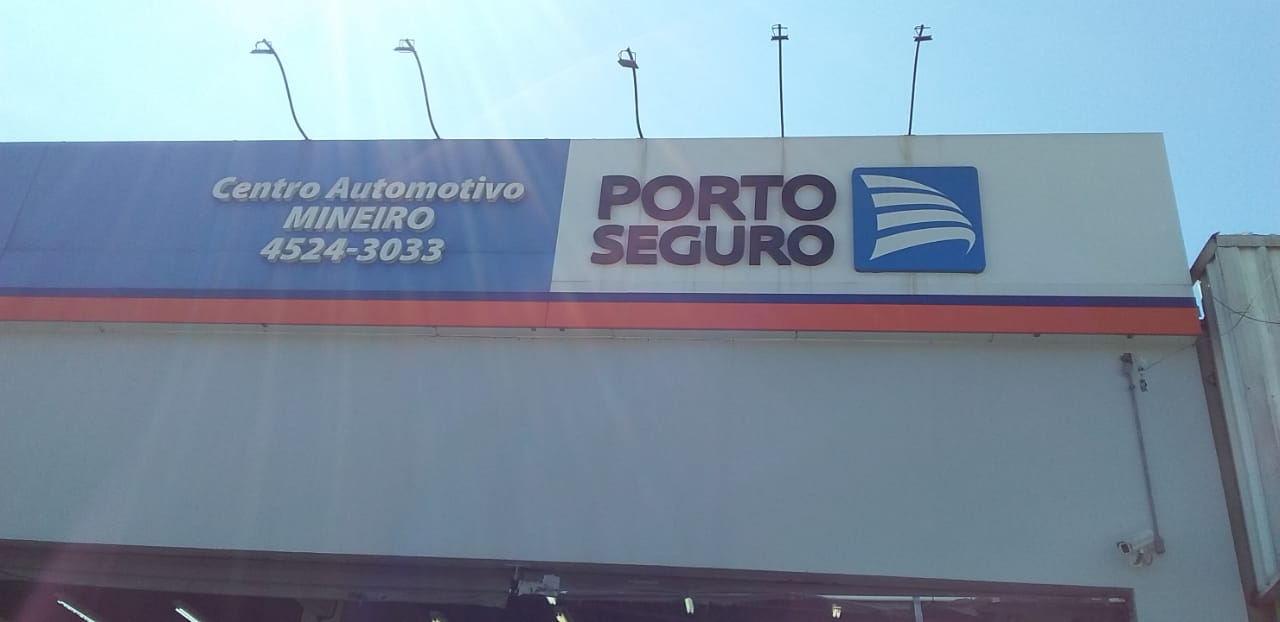 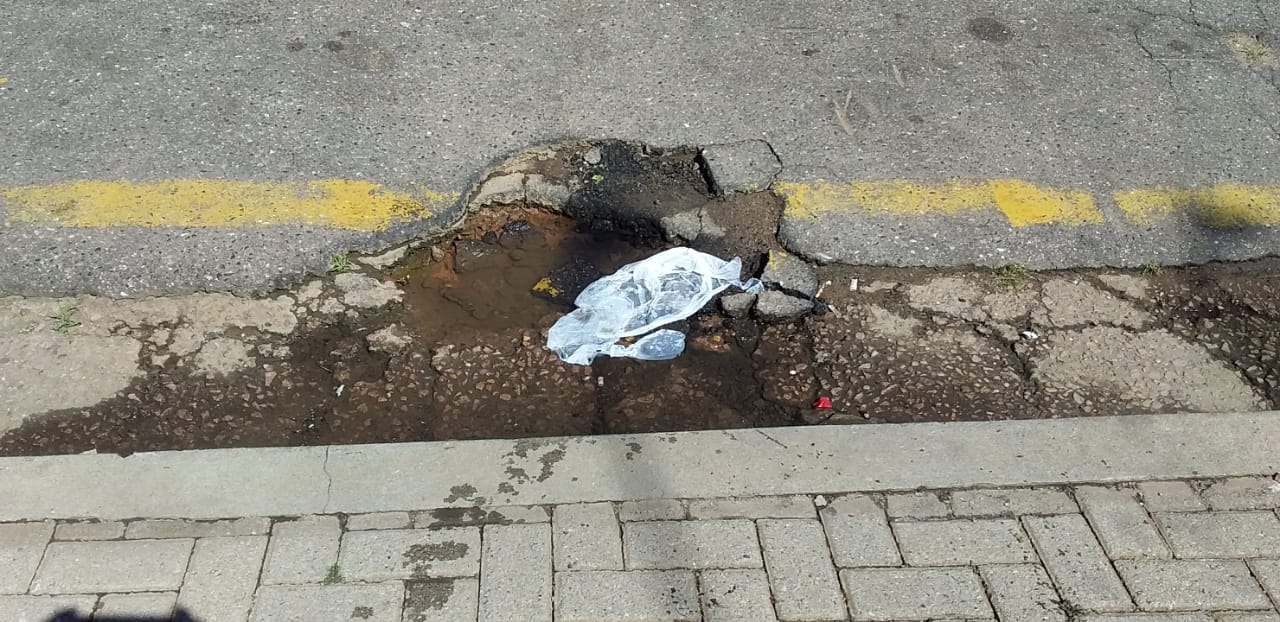 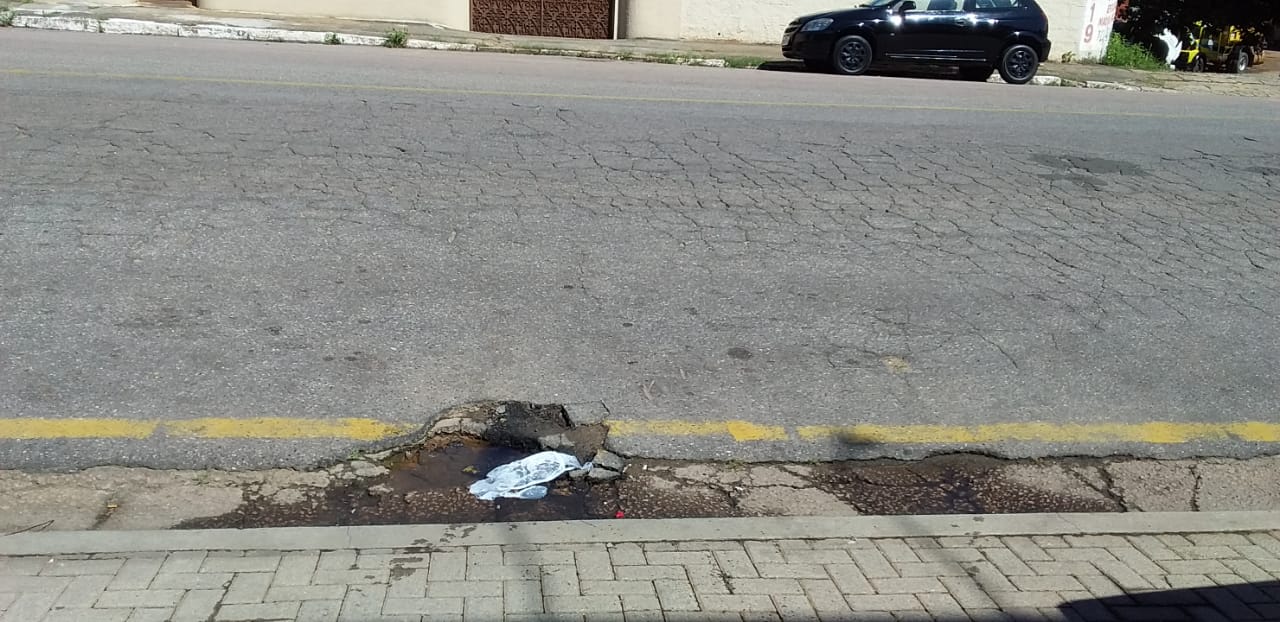 